Перпендикулярность плоскостей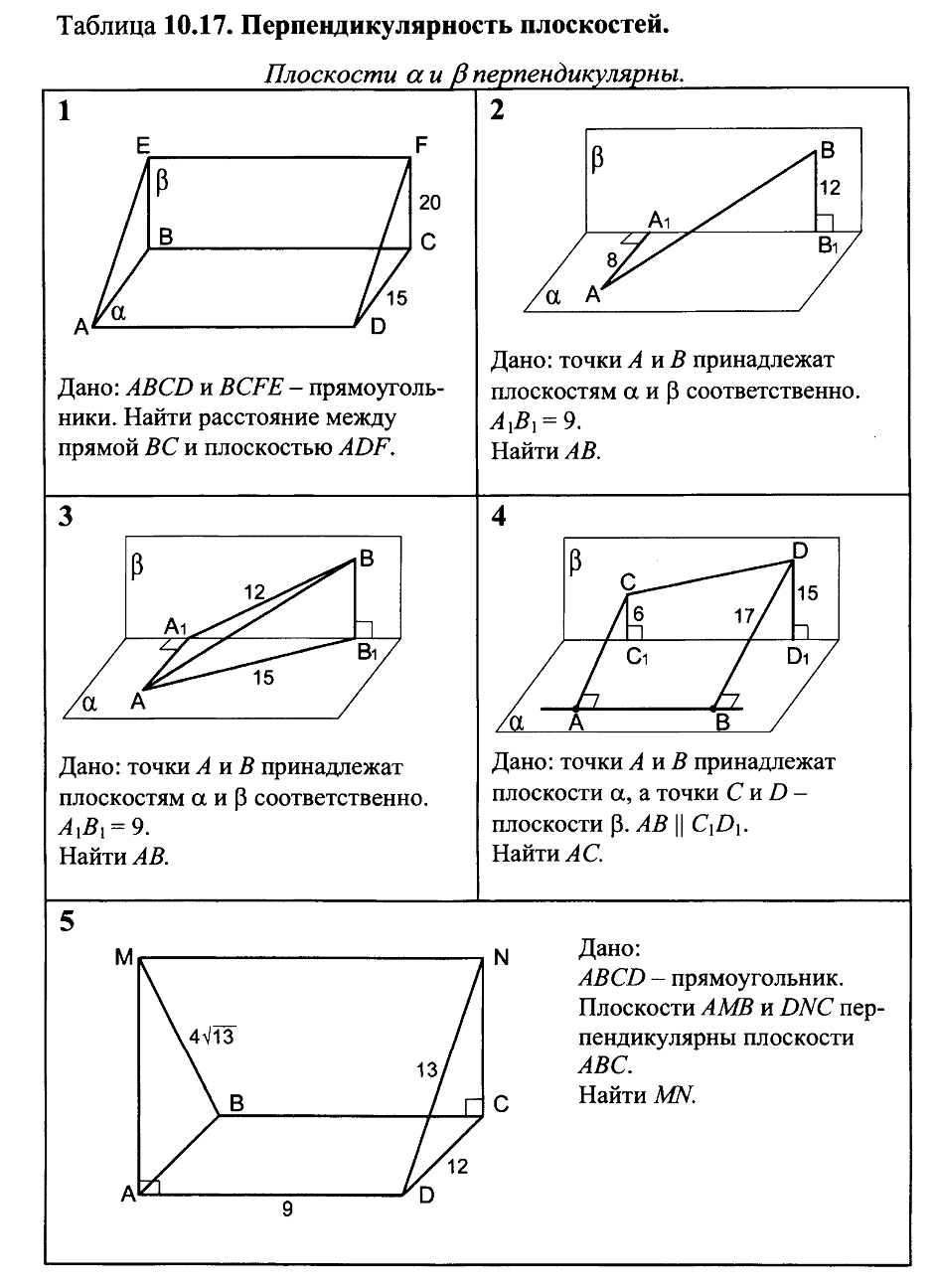 